Государственное учреждение здравоохранения«Городская клиническая больница №2 г.Тулыимени Е.Г.Лазарева»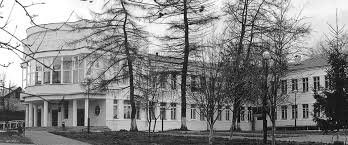 Уважаемые жители Зареченского района!С уважением, администрация  ГУЗ «ГКБ №2 г.Тулы имени Е.Г.Лазарева»